Администрациямуниципального образованияПетровское сельское поселениеПриозерского муниципального районаЛенинградской области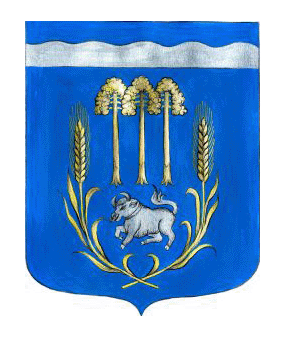 Отчет по социально-экономическому развитию муниципального образованияПетровское сельское поселениеПриозерского муниципального районаЛенинградской областиза 2020 годСодержаниеОбщая информация о муниципальном образовании Петровское сельское поселениеТерриторияАдминистративное деление и населениеЭкономикаСельское хозяйствоДорожное хозяйствоТуризмДорожное хозяйствоЖилищный фондКультура, спорт и работа с молодежьюОбразованиеЗдравоохранение Информация о штатной численности администрации МО Петровское сельское поселениеИсполнение бюджета МО Петровское сельское поселениеИсполнение полномочий по решению вопросов местного значенияСодержание администрацииЖилищное хозяйствоКоммунальное хозяйствоБлагоустройствоСодержание улично-дорожной сетиОбеспечение противопожарной безопасности и ГОГрадостроительная деятельностьКультура, спорт и молодежная политикаСоциальная политикаИнициатива гражданАдминистративный документооборотОбращения гражданРабота административной комиссииОсвещение деятельности органов МСУ в СМИВоинский учетМуниципальные услуги О соглашениях, заключенных на 2020 год, о передачи части полномочий поселения муниципальному районуЗадачи на 2021 годУважаемые жители и гости Петровского сельского поселения!Сегодня мы подводим итоги социально-экономического развития Петровского сельского поселения и я постараюсь остановиться на наиболее значимых событиях 2020 года а также поделиться с Вами планами на 2021 текущий год. Администрация муниципального образования Петровское сельское поселение осуществляет свою деятельность на основании Конституции Российской Федерации, Федеральных законов, указов Президента Российской Федерации Областных законов, Устава муниципального образования и Положения об администрации, Общая информация о муниципальном образовании Петровское сельское поселениеТерриторияПлощадь территории муниципального образования составляет 20 000 Га. Поселение расположено в центральной части Приозерского района к югу от озера Суходольского системы озер Вуокса. Земли поселения граничат с Сосновским, Запорожским, Раздольевским, Красноозерным, Громовским, Ромашкинским поселениями.В общей площади земель поселения площадь земель населённых пунктов составляет 5,1 %  (1022 Га).В общую площадь земель поселения входят следующие категории: Административное деление и населениеВ состав муниципального образования входят шесть населенных пунктов:- Административный центр – поселок Петровское- поселок станции Петяярви- деревня Ягодное- деревня Варшко- деревня Овраги- деревня ОльховкаЧисленность населения всего муниципального образования в 2020 году составила 1 681 человек.	Показатели рождаемости и смертности населения по сравнению с 2019 годом изменились следующим образом:- рождаемость увеличилась на 85 % (2019 год – 13 человек, 2020 год – 24 человек);- смертность уменьшилась на 23 % (2019 год – 30 человек, 2020 год – 23 человек) Центром поселения является поселок Петровское с численностью населения 1 359 человек, что составляет 81 % всего населения муниципального образованияЭкономикаЭкономическая база Петровского сельского поселения основана на сельском хозяйстве и туристско-рекреационной деятельности. На территории поселения находится Племенной завод «Петровский», Загородный клуб «Дача», база отдыха «Связист», «Green Village» и другиеСельское хозяйствоОсновная сельскохозяйственная деятельность на территории муниципального образования ведется Племенным заводом «Петровский». Основное направление хозяйства - молочно-племенное животноводство. Путем многолетней целенаправленной селекционно-племенной работы в хозяйстве создано высокопродуктивное стадо скота численностью почти 2700 голов, в том числе 1130 коров. Общая площадь сельхозугодий завода - 1267 га. На территории поселения также ведут свою деятельность несколько фермерских хозяйств. Дорожное хозяйствоМуниципальное образование Петровское сельское поселение расположено в центральной части Приозерского района. По его территории проходит автомобильная дорога федерального значения «Сортавала» Санкт-Петербург - Сортавала - автомобильная дорога Р-21 «Кола»   –  12,9 км  и автодороги регионального значения: 41К-152 Подъезд к деревне Пчёлино – 12,3 км41К-159 Подъезд к деревне Ягодное - 0,841К-261 Орехово - Сосново - Кривко - ж/д ст. Петяярви 7,7 км41К-757 Петровское – Ольховка 4,6 км41К-772 Подъезд к дер. Колокольцево 3,2 кмОбщая протяженность автомобильных дорог общего пользования местного значения в границах муниципального образования 22,8 км.Дороги местного значения обслуживаются ООО «Сосновоагроснаб», ИП Иванов, ИП БуртылеваТуризмВажнейшей составляющей экономики поселения является рекреационная деятельность. На территории ведут свою деятельность несколько десятков баз отдыха и объектов размещения. Из наиболее значимых – это: - загородный клуб «Дача»- база отдыха «Связист», «Green Village», «Маяк», «Лосево Парк», «Villa Time»- ДОЛ «Лесные зори» Жилищный фондНа территории муниципального образования Петровское сельское поселение жилищно-коммунальные услуги оказывают следующие организации и предприятия:- по содержанию и ремонту общего имущества многоквартирных домов ООО «Верис» и ООО «Экотехнологии»- по теплоснабжению и горячему водоснабжению - ООО «Паритет- по водоснабжению и водоотведению – ГУП «Леноблводоканал»;- по электроснабжению – Выборгский филиал ПАО «Ленэнерго»- по газоснабжению – ООО «ЛОгазинвест» (сжиженный газ)Площадь жилищного фонда МКД поселения составляет 37,7 тыс. м2, в том числе:Благодаря участию администрации в основном мероприятии «Улучшение жилищных условий молодых граждан (молодых семей)» подпрограммы «Содействие в обеспечении жильем граждан Ленинградской области» государственной программы Ленинградской области «Формирование городской среды и обеспечение качественным жильем граждан на территории Ленинградской области», были признаны 55 семей/146 человек, изъявивших желание улучшить свои жилищные условия в 2021 году.За 2020 год заключено 8 договоров социального найма.Культура, спорт и работа с молодежьюВ Петровском сельском поселении функционирует учреждение культуры: Муниципальное учреждение культуры «Петровское клубное объединение» (пос. Петровское).Спортивная и молодежная работа ведется также на 	базе МУК «Петровское клубное объединение»ОбразованиеНа территории поселения функционируют:- Муниципальное дошкольное образовательное учреждение «Детский сад №14»;- Муниципальное общеобразовательное учреждение «Петровская средняя общеобразовательная школа»ЗдравоохранениеНа территории поселения в составе ГБУЗ ЛО «Приозерская межрайонная больница» функционирует фельдшерско-акушерский пункт.Информация о штатной численности администрации МО Петровское сельское поселениеШтатная численность администрации на 31.12.20 составляла 9 человек (9 - замещают должности муниципальной службы, 1 сотрудник занимает по совместительству должность, не относящуюся к должностям муниципальной службы - ведет первичный воинский учёт)Исполнение бюджета МО Петровское сельское поселение24 декабря 2019 года решением № 24 совет депутатов МО Петровское сельское поселение утвердил бюджет муниципального образования на 2020 год с прогнозируемыми общими объемами (в тыс.руб.):В ходе исполнения бюджета МО Петровское сельское поселение в него вносились изменения и дополнения, в результате уточненный план на 2020 год составил (в тыс.руб.):В результате вносимых изменений и дополнений планируемые показатели бюджета МО Петровское сельское поселение на 2020 год увеличились как по доходам, так и по расходам бюджета.Увеличение плановых показателей по доходам связано с увеличением планируемых поступлений по источникам доходов, в том числе по безвозмездным поступлениям на 8,8 млн. рублей.Общие итоги исполнения бюджета муниципального образования за 2020 годСправка об исполнении доходной части бюджета в разрезе доходных источников по Петровскому сельскому поселению за 2020 год	Налоговые доходы составили 29 642,5 тыс.руб., в том числе:по налогу на доходы физических лиц – 3 485,8 тыс.руб. по налогу на имущество физических лиц – 1 291,8 тыс.руб. по акцизам – 1 822,3 тыс.руб. по земельному налогу – 23 043,3  тыс.руб.по госпошлине – 2,3 тыс.руб..	Неналоговые доходы составили 2 399,3 тыс.руб. (7,6%), в том числе:от арендной платы за земельные участки – 172,9 тыс.руб. (0,5 %)	Доходы от продажи материальных и нематериальных активов составили 998,4 тыс.руб. (3,2%), из них от продажи земельных участков – 998,4 тыс.руб. 	Исполнение доходной части бюджета по налоговым и неналоговым доходам за 2020 год составило 31 685,2 тыс.руб	Удельный вес поступлений по налоговым и неналоговым доходам в общем объеме полученных доходов составил 76,8 %.Исполнение плана доходов по основным доходным источникам	Основными источниками дохода бюджета МО Петровское сельское поселение в 2020 году являются:земельный налог – 55,9 %НДФЛ – 8,4 %налог на имущество физических лиц – 3,1 %акцизы – 4,4 %.безвозмездные  поступления 23,2 %доходы от продажи материальных и нематериальных активов 2,4 %Анализ состояния недоимкиНедоимка по налогам на 1 января 2021 года составила 4 383,4 тыс.руб.Исполнение расходной части бюджета 2020 года по разделам  (подразделам)Формирование бюджета МО Петровское сельское поселение осуществляется на основе программного финансирования.Бюджетные расходы включены в муниципальные программы, которые прямо увязаны со стратегическими итогами деятельности и социально-экономическим развитием поселения, что обеспечивает взаимосвязь процесса распределения расходов с результатами реализации программ, разрабатываемых на основе стратегических целей с учетом приоритетов исполнения полномочий и общественной значимости. На выполнение работ в рамках 7 утверждённых муниципальных программ израсходовано 36 047,4 тыс.руб., что составляет 93,7 % от расходов бюджета.Объёмы бюджетных средств в рамках муниципальных программ в 2020 году:(тыс.руб.)Использование резервного фонда администрацииИз резервного фонда администрации за 2020 год расходы не производились.Анализ кредиторской, дебиторской задолженности бюджетаДебиnорская задолженность на 01.01.2021 года –8 865,1 тыс. рублей.Кредиторская задолженность на 01.01.2021 года- 375,0 тыс. рублей.Просроченной кредиторской задолженности – нет.На 01.01.2021 год текущая задолженность составляет - 0,0 рублей Исполнение полномочий по решению вопросов местного значенияНа территории Петровского сельского поселения в 2020 году реализовывались следующие муниципальные программы:Развитие физической культуры и спорта в муниципальном образованииРазвитие культуры в муниципальном образованииОбеспечение качественным жильем граждан на территории муниципального образованияОбеспечение устойчивого функционирования и развития коммунальной и инженерной инфраструктуры и повышение энергоэффективности в муниципальном образованииБлагоустройство территории муниципального образованияРазвитие автомобильных дорог муниципального образованияУстойчивое общественное развитие в муниципальном образованииСодержание администрацииЖилищное хозяйствоКоммунальное хозяйствоБлагоустройствоСодержание улично-дорожной сетиОбеспечение пожарной безопасностиГрадостроительная деятельностьКультура, спорт и социальная политикаМолодежная политика и оздоровление детейКультураСоциальная политикаФизическая культура и спортВ 2020 году работа Муниципального казённого учреждения культуры   Петровское клубное объединение была направлена на решение задач, поставленных в программах развития культуры и физической культуры в    Петровском сельском поселении на 2020-2022 годы.       При составлении календарного плана было учтено то, что этот год был объявлен по Ленинградской области – Годом победителей, а по России – Годом памяти и славы, а также это был год 75-летия Победы в Великой Отечественной войне. Основными направлениями работы оставались: - организация досуга населения, проведение праздников и мероприятий,  - организация и развитие самодеятельного творчества,  - пропаганда и сохранение народных традиций.  - развитие   физической культуры и спорта, организация физкультурно-оздоровительных и спортивных мероприятий и пропаганда здорового образа жизни.- развитие библиотечной деятельности, сохранение исторической памяти, развитие чувства патриотизма и формирование гражданской позиции у молодого поколения.         Ежегодно для жителей Петровского поселения организуются массовые театрализованные праздники, концерты, акции, игровые программы, информационно-просветительские мероприятия.  Всего за год проведено 83 культурно-досуговых мероприятия, из них:  10  праздников  и  концертных  программ,                                                                               7  тематических  мероприятий,                                                                                                       10  детских  игровых  программ,                                                                                                   3  выездных  выступления,                                                                                                6  выездов  населения  на  экскурсии  по Приозерскому району, на  спектакли  и  концерты  в  Приозерск  и  Санкт-Петербург.                                                                                                Творческие коллективы учреждения приняли участие в 2-х конкурсах и  в 3-х фестивалях в режиме онлайн.Состоялись массовые театрализованные праздники – такие как Масленица, День посёлка Петровское, Встреча Деда Мороза и зажжение главной новогодней ёлки посёлка, новогодние представления, а также театрализованные праздничные концерты. В 2020 году организаторы праздников добавили в них новизны и креатива.В год 75-летия Победы Петровское клубное объединение приняло участие в «Праздничном автопробеге» военной техники 40-ых годов, прошедшем не только по Петровскому, но и по «малым» деревням Ольховка и Ягодное. Участники автопробега поздравили ветеранов по месту жительства и возложили цветы к памятникам Этот проект порадовал жителей всех возрастов и создал праздничное настроение в период пандемии.Массовая акция «Бессмертный полк» в этом году прошла в режиме онлайн. На местном материале был снят видеофильм, в котором были использованы фрагменты, отснятые в «домашних» условиях. В работе над фильмом были задействованы представители разных поколений: дети, молодёжь, люди старшего поколения.День посёлка – любимый праздник петровцев.      В этом году праздник проходил одновременно на нескольких площадках: на стадионе, на тропе скандинавской ходьбы, на площади. Концерт из зала был перенесен на открытую эстраду по эпидемиологическим причинам. Но праздник, проведенный по аналогии с проектом «Вечерний Ургант», все равно удался!Новогодняя программа 2020     Ежегодно в поселении проводится насыщенная новогодняя программа: встреча Деда Мороза и зажжение главной новогодней елки, участие  в  районном  фестивале  «Снегурия»,  Новогодняя ночь. На этот раз на площади стартовал «Забег Дедов Морозов», а настоящий Дед Мороз со свитой присоединился к участникам забега на лесной тропе и финишировал со всеми на площади.          Впервые на улицах поселка появились несколько украшенных елок, причем украшали их на свой вкус сами жители близлежащих домов. А Новогодняя ночь в стиле «караоке» вызвала большой интерес молодежи.          Фестиваль «Снегурия» тоже проходил в режиме онлайн и видеоролик, снятый работниками нашего дома культуры занял 2-ое место, хотя Петровским Деду Морозу и Снегурочке пришлось соревноваться с представителями дворцов культуры Санкт-Петербурга и Ленинградской области.          Важную роль в активизации населения, особенно подростков, молодежи и молодых семей, сыграла интернет-реклама проводимых мероприятий, а также их прямая трансляция и фотоотчеты. Как же было не принять участие в новогодних конкурсах, если поучаствовать в них приглашал сам Дедушка Мороз!Для детей и подростков проводились игровые, сюжетно-игровые, познавательные программы: «Валентинка», «Звёзды на погонах», «День рождение Арбуза», «Кто стучится в дверь ко мне», «Встреча Деда мороза и зажжение ёлки», «Снег-снежок». Плодотворным оказалось сотрудничество с петербургским театром «Маска». Регулярно по воскресеньям для детей проводились игровые программы на площади: «Ура! Лето!», «По морям, по волнам», «Мульт-парад» и другие.Основным участником всех мероприятий является Образцовый ансамбль песни и танца «Петровский». Своё 20-летие коллектив не смог отметить из-за сложившейся эпидемиологической обстановки.Ансамбль, бесспорно, является ведущим творческим коллективом в своём посёлке и принимает активное участие во многих значимых районных, областных и международных проектах, мероприятиях, праздниках, фестивалях. В коллективе начали работать три новых специалиста, поменялся его руководитель. Это вызвало обновление репертуара. Ансамбль продолжает развивать многожанровость репертуара, что даёт возможность выступать на различных площадках, менять программы и способствует сохранению творческого интереса его участников. Работа с людьми «серебряного» возраста.Для пожилых людей работали группа ОФП и фитнеса «Второе дыхание», ансамбль «Лада», ветеранские объединения «Надежда» и «Любители поэзии». Команда ветеранов принимала участие в поселковых соревнованиях по скандинавской ходьбе и Забеге Дедов Морозов и Снегурочек. От Петровского поселения Любовь Дремова принимала участие в районном конкурсе «Ветеранское подворье» в номинации «Лучший овощевод». Ансамбль «Лада» стал дипломантом районного творческого конкурса «Поклонимся великим тем годам, посвящённого 75-летию Победы и конкурса «Бабье лето».Организация досуга людей с ограниченными возможностями здоровья показала, что нет необходимости выделять их в особую группу, так как они принимали активное участие в культурной жизни поселения и именно из них сформировался ветеранский актив. На спортивном фестивале инвалидов команда Петровского поселения успешно выступила в состязаниях по настольным спортивным играм. Совместно с молодёжным советом коллектив Дома культуры  принял участие в волонтерском движении. В условиях самоизоляции молодые волонтёры оказывали необходимую помощь пожилым людям: доставляли продукты и лекарства. Они следили, чтобы во время карантина были установлены ограждения на детских площадках, раздавали маски. В волонтёрской организации – 25 человек. Культурно-просветительская деятельность:Приобщение к чтению пользователей, популяризация ценности книги, стимулирование интереса к мировому и российскому литературному наследию является основной задачей Петровской библиотеки. Именно на её выполнение направлены усилия библиотекаря путём обеспечения доступа ко всем видам информации, организации познавательных массовых мероприятий и акций, проведения творческих конкурсов, создания интересных книжных выставок. В течение года в библиотеке проводились экскурсии, мероприятия, квесты, громкие чтения, просмотры фильмов и мультфильмов.  Библиотекарь активно проводит работу по продвижению книги и чтения и вне стен библиотеки. Многие мероприятия подготавливаются и проводятся совместно с работниками ДК и учителями Петровской СОШ. Всего проведено 22 мероприятия.Клубные формированияВ текущем году в доме культуры действовало 43 клубных формирования.  Из них – 18 коллективов самодеятельного художественного творчества вокального, танцевального, театрального  и  инструментального  направления, 8 кружков,  7  клубов  по  интересам,  10  спортивных  секций. Всего в клубных формированиях занимается около 300 детей, молодёжи и взрослых жителей Петровского.  Самодеятельные коллективы и спортивные команды Петровского поселения   активно выступают на районных и областных мероприятиях, праздниках, спортивных соревнованиях.Социальная политикаПрошедший год был объявлен годом Памяти и Славы в честь 75-летия Победы в Великой Отечественной войне. Были проведены мероприятия и празднования торжественных дат.В самые важные даты истории нашей страны чествовали тех, кто это заслужил. Простые слова: «Мы гордимся, что вы рядом» — говорим нашим ветеранам, жителям Петровского сельского поселения, участникам Великой Отечественной войны, труженикам тыла.Главным богатством поселка были и остаются люди, человеческий капитал. Люди, которые показали перед лицом пандемии возможность и желание помогать друг другу, сплотиться. Огромное количество волонтёров во всех сферах, а также участие  в различных акциях помогло, несмотря на, мягко говоря, нестандартную обстановку, провести все намеченные мероприятия Года памяти и славы, юбилея победы в Великой Отечественной войне. И в этой работе важно всё – и мощная движущая сила общей работы всего населения, волонтёров, и адресная помощь конкретным людям, и просто дружеские слова поддержки.Был проведен капитальный ремонт жилого дома труженика тыла Казаковой Марии Ильиничны за счет средств областного бюджета на сумму 427 т.р. в дер. ЯгодноеГоворя о мероприятиях, проводимых в поселении, особо хочу отметить посещения на дому наших долгожителей, ветеранов Великой Отечественной войны.  Это наш золотой фонд, наша гордость, и хочется всегда сделать для этих людей что-то особенное. Сложная ситуации во всем мире с  СOVID-19 привнесла свои изменения в работе совета депутов и администрации. В период введенного режима самоизоляции граждан была организована работа по доставке продуктовых наборов для пенсионеров старше 65 лет, велась разъяснительная работа среди населения по соблюдению режима самоизоляции и масочного режима. Были введены ограничения временно в ДК,  закрыта баня, парки и отменены мероприятия, проводилась санобработка помещений и улиц. К сожалению, достаточно много местного населения переболело этой инфекцией.Инициатива гражданНесколько слов хочется сказать об инициативе граждан. Этому вопросу уделяется большое внимание Правительства Ленинградской области по средствам новых форм местного самоуправления, определенных в 147 и 3 областных законах которые включают в себя работу инициативной комиссии, общественных советов и старост. Граждане самостоятельно определяют те мероприятия, которые необходимо провести в первую очередь в деревнях. В рамках реализации областного закона №147-оз «О старостах сельских населенных пунктов Ленинградской области и содействии участию населения в осуществлении местного самоуправления» выполнены следующие работы:В рамках реализации областного закона №3-оз «О содействии участию населения в осуществлении местного самоуправления в иных формах на территориях административных центров муниципальных образований Ленинградской области» выполнено:Административный документооборотАдминистрацией в 2020 году было зарегистрировано: 1359  входящих документов1217 исходящих документов70 нормативных правовых актов все они направлены в регистр и размещены на сайте муниципального образования (из них 38 НПА разработаны администрацией, а 32 Советом депутатов).118 распоряжений по основной деятельностиВсе документы исполнены специалистами администрации. Обращения гражданВсего в 2020 году в адрес администрации поступило 302 обращение гражданРабота административной комиссииЗа 2020 год администрацией МО Петровское сельское поселение было направлено в административную комиссию 6 протоколов об административных правонарушениях, в т.ч.:- по статье 2.6 «Нарушение тишины и покоя граждан» - 5;- по статье 4.6 «Размещение объявлений, иных информационных материалов вне установленных мест» - 1Освещение деятельности органов МСУ в СМИВ 2020 году, в числе прочего, была проведена следующая работа: Подготовлены материалы для публикации в СМИ, из них 70 НПА, включая 32 решения совета депутатов Подготовлено 70 НПА для размещения на официальном сайте http://петровскоесп.рфВыполнялась тематическая фотосъёмка, обработка фотографий, размещение текущих новостей и анонсов на сайте муниципального образования и официальной страничке в ВКонтактеОфициальными источниками информации Петровского сельского поселения являются:- официальный сайт администрации МО: http://петровскоесп.рф;- официальная страничка Вконтакте администрации МО: http://vk.com/petrovckoesp;- официальная страничка Вконтакте МУК «Петровское клубное объединение»: http://vk.com/dkpetrovskiy;Воинский учетВедется работа по воинскому учету граждан. Ведется работа по воинскому учету граждан. Всего на воинском учете состоит 318 человека военнообязанных. Популярность службы в вооруженных силах растет благодаря проводимой работе по патриотическому воспитанию подрастающего поколения.  Муниципальные услугиИз возможных 32 видов муниципальных услуг в Администрацию поселения поданы заявки по 12 видам услуг. Наиболее востребованы:- выдача справок и иных документов населению – 53 штуки, -присвоение, изменение и аннулирование адресов – 83, -выдача разрешений на захоронение и подзахоронение – 22,  Сотрудники администрации оказывают помощь населению в электронной записи в Пенсионный Фонд РФ. V. О соглашениях, заключенных на 2020 год, о передачи части полномочий поселения муниципальному районуДля обеспечения выполнения всех полномочий, предусмотренных ФЗ № 131, подписаны:Соглашение о передаче части полномочий по внутреннему муниципальному финансовому контролю в сфере бюджетных правоотношений  и контроля в сфере закупок​​​​​​​​​​​​​​Соглашение о передачи части полномочий в жилищной сфере​​​​​​​Соглашение о передаче полномочий по осуществлению внешнего муниципального финансового контроляСоглашение о передаче функций администрации по кассовому обслуживанию и осуществлению контроля над исполнением данного бюджетаСоглашение о передаче части полномочий по организации ритуальных услугСоглашение о передаче отдельных полномочий в области градостроительной деятельностиVI. Задачи на 2021 годОсновными задачами на 2021 я считаю продолжение участия поселения  в областных программах по ремонту дорог, объектов коммунального хозяйства, поддержки инициатив граждан, а также вступление в новые программы – комплексное развитие сельских территорий, комфортная городская среда.Будем активно продолжать работы по благоустройству поселка, планируем отремонтировать несколько дворовых территорий и проездов.Одной из главных проблем в поселке – качество водоснабжения и очистные сооружения. Совместно с ГУП «Леноблводоканал» будем решать эту задачу.По направлению социально –культурной деятельности планируем:- активная помощь и поддержка незащищенным слоям населения, ветеранам, инвалидам;- активная работа молодежного совета;- корректировка проектной документации и возобновление работы по ремонту здания дома культуры;- развитие клубного объединения «Петровский» - организация работы новых направлений, более активная работа с детьми младшего школьного и дошкольного возраста;- развитие туризма.Хочется выразить слова благодарности Правительству Ленинградской области, администрации Приозерского района за огромную поддержу. Отдельно хочу выразить слова благодарности депутатам нашего муниципального образования, депутатам ЗАКС ЛО – Иванову Сергею Ивановичу и Потаповой Светлане ЛеонидовнеТакже хочу поблагодарить всех жителей поселения, ведь без них многое бы не получилось.Впереди много задач и без Вашего активного участия и поддержки решить их будет невозможно.Спасибо за внимание.Назначение земельПлощадь, Га% от общей площади земель поселенияЗемли населенных пунктов1 0225,1%Земли лесного фонда15 574,477,6%Земли сельскохозяйственного назначения2 901,514,5%Земли промышленности, энергетики, транспорта, связи, радиовещания, телевидения, информатики, земель для обеспечения космической деятельности, земель обороны, езопасности и земель иного специального назначения216,31,1%Земли особо охраняемых территорий иобъектов186,40,9%Земли водного фонда20,10,1%Земли запаса135,90,7%Многоквартирные дома36 домов37,7 тыс. м2Индивидуальные дома1230 домовДоходыРасходыДефицит36 851,238 824,01 972,8Основные характеристикиУточненныйпланИсполнено за 2020 годИсполнено за 2020 годИсполнено за 2020 годОсновные характеристикиУточненныйпланСуммаВ %В %Основные характеристикиУточненныйпланСуммак планук уточненному плануДоходы45 630,441 247,0123,890,4Расходы51 783,347 142,2133,491,0дефицит/профицит-6 152,9-5 895,2НаименованиеУтверждено Решением о бюджете годовые назначения (РСД от 24.12.2019 г. № 24)Уточненные годовые назначенияИсполнено на 01.01.2021% исполнения к годовым назначениямИсполнено на 01.01.2020НаименованиеУтверждено Решением о бюджете годовые назначения (РСД от 24.12.2019 г. № 24)Уточненные годовые назначенияИсполнено на 01.01.2021% исполнения к годовым назначениямИсполнено на 01.01.2020НаименованиеУтверждено Решением о бюджете годовые назначения (РСД от 24.12.2019 г. № 24)Уточненные годовые назначенияИсполнено на 01.01.2021% исполнения к годовым назначениямИсполнено на 01.01.2020Общий объем доходов36851,245630,441247,090,39%47212,7Налоговые и неналоговые доходы 30910,734333,931685,292,29%38057,4удельный вес в доходах в %83,88%75,24%76,82%80,61%Налоговые доходы, всего30071,131121,129642,595,25%27938,0удельный вес в доходах в %97,28%90,64%73,41%Налог на доходы физических лиц3371,03521,03485,899,0%3326,2удельный вес в доходах в %10,90%10,26%11,0%8,74%Налоги на товары (работы, услуги), реализуемые на территории Российской Федерации 2035,32035,31822,389,53%1980,0удельный вес в доходах в %6,58%5,93%5,75%5,20%Единый сельскохозяйственный налог (сумма платежа (перерасчеты, недоимка и задолженность по соответствующему платежу, в том числе по отмененному)0,00,0-382,10,0%384,3удельный вес в доходах в %0,00%0,0%0,0 0,0%1,53%Налог на имущество 24656,425556,424332,12,022240,5удельный вес в доходах в %79,77%74,43%76,79%58,44%Налог на имущество физических лиц1215,31215,31291,8102,2%1155,0удельный вес в доходах в %3,93%3,54%4,08%3,03%Земельный налог 23441,124341,123040,3101,7%21085,5удельный вес в доходах в %75,83%70,90%72,72%55,40%Государственная пошлина8,48,42,3100,0%7,0удельный вес в доходах в %0,03%0,02%0,01%0,02%Неналоговые доходы, всего839,63212,82399,374,68%10119,4удельный вес в доходах в %2,72%9,36%7,57%26,59%Доходы, получаемые в виде арендной платы, а также средства от продажи права на заключение договоров аренды за земли, находящиеся в собственности сельских поселений (за исключением земельных участков муниципальных бюджетных и 0,0977,3172,917,69% 176,2удельный вес в доходах в %0,00%2,85%0,55%0,46%Арендная плата имущества290,4690,4682,698,87%368,5удельный вес в доходах в %0,94%2,01%2,15%0,97%Прочие поступления от использования муниципального имущества300,5380,5379,299,66%383,5удельный вес в доходах в %0,97%1,11%1,20%1,01%Доходы от оказания платных услуг21,4141,2141,2100,0%175,9удельный вес в доходах в %0,07%0,41%0,45%0,46%Прочие доходы от компенсации затрат бюджетов сельских поселений0,00,00,00,0%2691,5удельный вес в доходах в %0,00%0,00%0,00%7,07%Штрафы, санкции, возмещения ущерба0,00,00,00,0%65,5удельный вес в доходах в %0,00%0,00%0,00%0,17%Доходы от продажи земельных участков, находящихся в собственности сельских поселений (за исключением земельных участков муниципальных бюджетных и автономных учреждений)0,0998,4998,4100,0%6258,3удельный вес в доходах в %0,00%2,91%3,15%16,44%Прочие неналоговые доходы0,025,025,0100,0%0,0удельный вес в доходах в %0,00%0,07%0,08%0,00%Безвозмездные поступления11195,511296,59561,884,64%9155,3удельный вес в доходах в %36,21%32,90%30,1819,4%Субсидии бюджетам поселений на осуществление дорожной деятельности в отношении автомобильных дорог общего пользования, а также капитального ремонта и ремонта дворовых территорий многоквартирных домов, проездов к дворовым территориям многоквартирных домов населенных пунктов756,22400,22388,099,49%752,5удельный вес в доходах в %2,05%6,99%7,541,59%Субсидии бюджетам сельских поселений на поддержку отрасли культуры0,090,090,0100,0%0,0удельный вес в доходах в %2,05%0,26%0,28% 0,00%0,00%Прочие субсидии бюджетам поселений5044,08645,16884,879,64%7144,2удельный вес в доходах в %13,69%25,18%21,73%15,13%Субвенции бюджетам поселений на осуществление первичного воинского учета на территориях, где отсутствуют военные комиссариаты 140,3157,7157,7100,0%143,2удельный вес в доходах в %0,38%0,46%0,50%0,30%Субвенции бюджетам поселений на выполнение передаваемых полномочий субъектов Российской Федерации3,53,53,5100,0%3,5удельный вес в доходах в %0,01%0,01%0,01%0,01%Иные межбюджетные трансферты0,00,037,80,0%1112,9удельный вес в доходах в %0,00%0,00%0,12%2,36%Наименование основных доходных источников, по которым имеется недоимказа 2020 г.в тыс. руб.Налог на доходы физических лиц31Земельный налог3 604,1Налог на имущество физических лиц336,6НаименованиеКод разделаКод подразделаУтверждено Решением о бюджете годовые назначения (РСД от 24.12.2019 г. № 24)Уточненные годовые назначения на 2020 годИсполнено на 01.01.2021% исполнения
к годовым назначениямРасходов, всего38824,052192,047142,290,3%Общегосударственные вопросы01006679,09603,79397,597,9%удельный вес в расходах в %17,20%18,40%19,93%Функционирование Правительства Российской Федерации, высших исполнительных органов государственной власти субъектов Российской Федерации, местных администраций01045917,38741,18579,598,2%Обеспечение деятельности финансовых, налоговых и таможенных органов и органов финансового (финансово-бюджетного) надзора0106493,8532,9532,9100,0%Другие общегосударственные вопросы0113247,9329,7285,186,5%Национальная оборона0200140,3157,7157,7100,0%удельный вес в расходах в %0,36%0,30%0,33% Мобилизационная и вневойсковая подготовка0203140,3157,7157,7100,0%Национальная безопасность и правоохранительная деятельность0300120,059,026,144,2%удельный вес в расходах в %0,31%0,11%0,06%Защита населения и территории от чрезвычайных ситуаций природного и техногенного характера, гражданская оборона0309100,050,017,134,2%Обеспечение пожарной безопасности031020,09,09,0100,0%Национальная экономика04004465,47592,07016,992,4%удельный вес в расходах в %11,50%14,55%14,88%Дорожное хозяйство (дорожные фонды)04094245,46791,16216,091,5%Другие вопросы в области национальной экономики0412220,0800,9800,9100,0%Жилищно-коммунальное хозяйство050012531,118582,514565,278,4%удельный вес в расходах в %32,28%35,60%30,90%Жилищное хозяйство0501714,0317,0317,0100,0%Коммунальное хозяйство05024343,05740,73309,757,7%Благоустройство05037474,112524,810938,587,3%Образование0700200,0112,0106,294,8%удельный вес в расходах в %0,52%0,21%0,23%Молодежная политика и оздоровление детей0707200,0112,0106,294,80%Культура, кинематография 080011939,713290,613115,498,7%удельный вес в расходах в %30,75%25,46%27,82%Культура080111939,714039,813892,497,0%Социальная политика1000168,268,268,2100,0%удельный вес в расходах в %0,43%0,13%0,14%Пенсионное обеспечение100168,268,268,2100,0%Физическая культура и спорт11002580,32726,32688,898,6%удельный вес в расходах в %6,65%5,22%5,70%Физическая культура11012580,32726,32688,898,6%Наименование программыРасходы, утверждённые законом о бюджете               на 2020 год Исполнено на 01.01.2021% исполненияВсего40 856,836 047,493,7%МУНИЦИПАЛЬНАЯ ПРОГРАММА "РАЗВИТИЕ ФИЗИЧЕСКОЙ КУЛЬТУРЫ И СПОРТА В МУНИЦИПАЛЬНОМ ОБРАЗОВАНИИ"2 726,32 688,898,6%МУНИЦИПАЛЬНАЯ ПРОГРАММА "РАЗВИТИЕ КУЛЬТУРЫ В МУНИЦИПАЛЬНОМ ОБРАЗОВАНИИ"13 290,613 115,498,7%Подпрограмма "Организация культурно-досуговой деятельности на территории муниципального образования"11 389,111 384,599,9%Подпрограмма "Сохранение и развитие народной культуры и самодеятельного творчества"1 221,91 245,2101,9%Подпрограмма "Развитие и модернизация библиотечного дела в муниципальном образовании"679,4485,771,5%МУНИЦИПАЛЬНАЯ ПРОГРАММА "ОБЕСПЕЧЕНИЕ УСТОЙЧИВОГО ФУНКЦИОНИРОВАНИЯ И РАЗВИТИЯ КОММУНАЛЬНОЙ И ИНЖЕНЕРНОЙ ИНФРАСТРУКТУРЫ И ПОВЫШЕНИЕ ЭНЕРГОЭФФЕКТИВНОСТИ В МУНИЦИПАЛЬНОМ ОБРАЗОВАНИИ"5 740,73 309,757,7%Подпрограмма "Энергосбережение и повышение энергетической эффективности"5 186,52 912,656,2%Подпрограмма "Газификация муниципального образования"99,30,00,0%Подпрограмма "Поддержка преобразований в жилищно-коммунальной сфере на территории муниципального образования в целях обеспечения бытового обслуживания населения, отвечающего стандартам качества бытового обслуживания"454,9397,187,3%МУНИЦИПАЛЬНАЯ ПРОГРАММА "БЛАГОУСТРОЙСТВО ТЕРРИТОРИИ МУНИЦИПАЛЬНОГО ОБРАЗОВАНИЯ"11 169,09 465,184,7%Основное мероприятие "Совершенствование системы благоустройства и санитарного содержания поселения"11 079,09 585,286,5%Основное мероприятие "Охрана окружающей среды"90,050,055,6%МУНИЦИПАЛЬНАЯ ПРОГРАММА "РАЗВИТИЕ АВТОМОБИЛЬНЫХ ДОРОГ МУНИЦИПАЛЬНОГО ОБРАЗОВАНИЯ"5 274,75 044,995,6%Подпрограмма "Содержание существующей сети автомобильных дорог общего пользования"5 274,75 044,995,6%МУНИЦИПАЛЬНАЯ ПРОГРАММА "УСТОЙЧИВОЕ ОБЩЕСТВЕННОЕ РАЗВИТИЕ В МУНИЦИПАЛЬНОМ ОБРАЗОВАНИИ"2 286,32 243,598,5%Подпрограмма "Создание условий для эффективного выполнения органами местного самоуправления своих полномочий"2 064,32 027,398,2%Подпрограмма "Борьба с борщевиком Сосновского на территории муниципального образования"90,090,0100,0%Подпрограмма «Развитие и поддержка малого и среднего предпринимательства на территории муниципального образования»20,020,0100,0%Подпрограмма «Молодежная политика в поселениях Приозерского района»112,0106,294,8%№ п/пНаименование работ, услугОбъём финансирования,тыс. руб.1Заработная плата, начисления на ФОТ6 952,82Иные выплаты персоналу, за исключением фонда оплаты труда12,83Оплата коммунальных услуг132,34Аренда нежилого помещения226,65Оплата услуг связи и интернет99,46Услуги по содержанию имущества (ТО автомобиля Nissan Terrano)97,67Прочие услуги (услуги почты, за тех.поддержку офиц.сайта за 1 полугодие 2020 года, обучение, юридические услуги, комплекс услуг «ТехноКад-Муниципалитет, допуск к Системе информационно-технического обслуживания «Советник ПРОФ» Консалтинг)408,18Покупка ОС (за поставку флагов РФ 90х135 см, пакетов с европодвесом, поставка и монтаж стеллажей)261,29Покупка МЗ, бензин280,210Обязательное страхование владельцев АТС10,811Передача полномочий по реализации жилищных программ и подпрограмм53,512Передача полномочий по реализации в жилищной сфере (установление тарифов)3,013Субвенция на исполнение полномочий по организации ритуальных услуг за 2020г.1,014Субвенция на исп. полномочий поселений по осуществлению внутреннего муниципального фин.контроля41,715Субвенция на исполнение полномочий поселения контрольно-счетного органа22,516Субвенция на осуществление кассового обслуживания427,017Субвенция на исполнение полномочий в области градостроительной деятельности40,218Субвенция на исполнение полномочий по ведению электронного бюджета41,8ИТОГО:112,4№ п/пНаименование работ, услугОбъём финансирования,тыс. руб.1Услуги по публикации нормативно-правовых актов, положений, объявлений и других материалов; подписка на газету.285,1ИТОГО:285,1№ п/пНаименование работ, услугОбъём финансирования,тыс. руб.1Взносы на капитальный ремонт региональному оператору276,02Погашение задолженности за ЖКУ и госпошлины по решению арбитражного суда г.СПб и ЛО по исполнительному листу41,0ИТОГО:317,0№ п/пНаименование работ, услугОбъём финансирования,тыс. руб.1Субсидии юридическим лицам, оказывающим жилищно-коммунальные услуги, на компенсацию части затрат при оказании услуг по тарифам не обеспечивающим возмещение издержек (убытки бани)397,02Приобретение котла водогрейного твердотопливного КВр-1,15 МВт в легкой обмуровке (топливо-уголь)465,03Ремонт узла подачи топлива в котёл "Multimizer-21" в котельной п. Петровское (ОБ-237,0 тыс. руб.; МБ-62,9 тыс. руб.)299,94Ремонт участка тепловой сети от ТК-22 до ТК-23 с подключением ж/д №17 и №18 по ул. Шоссейная, п. Петровское (ОБ-1 524,7 тыс. руб.; МБ-405,3 тыс. руб.)1 930,05Строительный контроль тепловой сети ТК-22-2382,36Проверка сметной документации на соответствие нормативов ценообразования и расчетным индексам 36,37Работы по актуализации схемы водоснабжения и водоотведения МО Петровское СП99,0ИТОГО:309,5№ п/пНаименование работ, услугОбъём финансирования, тыс. руб.1Оплата уличного освещения1 973,32Услуги по благоустройству и уборке территории Петровского СП833,03Погашение задолженности за ЖКУ и госпошлины по решению арбитражного суда г.СПб и ЛО по исполнительному листу347,34Выполнение работ по текущему ремонту памятника Лизы Петровой89,95Приобретение стендов уличных под информационный щит, доставка, монтаж60,06Поставка растений, рассады365,37Сбор, транспортировка и размещение ТБО территории МО10,78Монтаж ёлки у здания ДК п. Петровское30,09Анализы воды в месте купания, водолазные работы по осмотру пляжа, очистка акватории, обеспечение безопасности населения в местах купания124,310Санитарная расчистка территории от строительного мусора, работа специальной техники572,011Ремонт сетей уличного освещения ул. Шоссейная д.12,23,30,34 пос. Петровское, ул. Лесная, ул. Школьная д. Ягодное, ул. Озерная, ул. Центральная д. Ольховка 55,013Устройство дренажной системы на территории между домами №36 и №38 по ул. Шоссейной п. Петровское319,914Приобретение баннеров праздничной тематики и новогоднего оформления п. Петровское249,515Строительный контроль за работами по благоустройству дворовой территории у домов 36,38 по ул. Шоссейная125,316Переоборудование контейнерных площадок для ТКО  19,017Благоустройство внутриквартального пространства по ул. Шоссейная между домами № 36 и № 383 305,018Проверка сметной документации на соответствие нормативов ценообразования и расчетным индексам43,119Разработка эскизного проекта благоустройства площади перед Домом культуры п. Петровское120,020Ремонт уличного освещения по ул. Шоссейная, ул. Тихая, ул. Зоотехническая пос. Петровское387,221Приобретение и установку детского игрового оборудования в п. Петровское (Средства депутата ЗАКСа Иванова Сергея Ивановича)1 052,6ИТОГО10 082,4Осуществление мероприятий по борьбе с борщевиком СосновскогоОсуществление мероприятий по борьбе с борщевиком СосновскогоОсуществление мероприятий по борьбе с борщевиком Сосновского22Уничтожение борщевика Сосновского. Услуги по проведению обследовательских мероприятий на выявление борщевика Сосновского с установлением общей степени засоренности населенных пунктов 90,0Реализация областного закона от 28 декабря 2018 №147-оз «О старостах сельских населенных пунктов Ленинградской области и содействии участию населения в осуществлении местного самоуправления в иных формах на частях территорий муниципальных образований Ленинградской области»Реализация областного закона от 28 декабря 2018 №147-оз «О старостах сельских населенных пунктов Ленинградской области и содействии участию населения в осуществлении местного самоуправления в иных формах на частях территорий муниципальных образований Ленинградской области»Реализация областного закона от 28 декабря 2018 №147-оз «О старостах сельских населенных пунктов Ленинградской области и содействии участию населения в осуществлении местного самоуправления в иных формах на частях территорий муниципальных образований Ленинградской области»23Ремонт уличного освещения по ул. Садовая, Цветочная п. ст. Петяярви (ОБ-185,5 тыс. руб.; МБ-19,5 тыс. руб.)205,024Ремонту уличного освещения в д. Овраги ул. Центральная(ОБ-185,5 тыс. руб.; МБ-19,5 тыс. руб.)205,0ИТОГО410,0Реализация областного закона от 15 января 2018 года № 3-оз «О содействии участию населения в осуществлении местного самоуправления в иных формах на территориях административных центров муниципальных образований Ленинградской области»Реализация областного закона от 15 января 2018 года № 3-оз «О содействии участию населения в осуществлении местного самоуправления в иных формах на территориях административных центров муниципальных образований Ленинградской области»Реализация областного закона от 15 января 2018 года № 3-оз «О содействии участию населения в осуществлении местного самоуправления в иных формах на территориях административных центров муниципальных образований Ленинградской области»25Создание и обустройство мест накопления твердых коммунальных отходов ул. Центральная, д.1, ул. Санитарная, д.1 п. ПетровскоеОбустройство существующего места накопления твердых коммунальных отходов ул. Центральная д.13 п. Петровское (ОБ-403,7 тыс. руб.; МБ-42,4 тыс. руб.)446,1ИТОГО:446,1ИТОГО БЛАГОУСТРОЙСТВО:11028,5№ п/пНаименование работ, услугОбъём финансирования, тыс. руб.1Мероприятия по содержанию автомобильных дорог, в том числе:- Аренда МДСУ (уборка дороги) с навесным оборудованием (6,0 тыс. руб.);- расчистке снега территорий, прилегающих к автомобильным дорогам местного значения п. Петровское (59,5 тыс. руб.);65,52Ремонт участка автодороги в д. Ягодное по ул. Школьная(ОБ-752,3 тыс. руб.; МБ- 182,1 тыс. руб.)954,43Ремонт подъезда дороги к многоквартирным домам д.Ягодное ул. Лесная д.13, д.15296,94Ремонт участка автомобильной дороги общего пользования местного значения п.ст. Петяярви ул. Садовая, п. Петровское ул. Благодатная, Стадионная, Зоотехническая (ОБ-1 635,8 тыс. руб.; МБ-711,0 тыс. руб.)2 346,85Ремонт асфальтового покрытия вдоль д.38 по ул. Шоссейная п. Петровское329,86Ремонт асфальтового покрытия проезда между домами 36-38 по ул. Шоссейная п. Петровское512,57Ремонт участка автодороги по ул. Благодатная п. Петровское (установка трубопереезда)51,28Подсыпка, выравнивание участков автодороги по ул. Шоссейная, Северная, Цветочная п. ст. Петяярви; устройство подъездных путей к контейнерным площадкам ул. Центральная, д.13 п. Петровское, ул. Шоссейная, д.7 п.ст. Петяярви258,19Возмездного оказания услуг по проверке достоверности сметной документации на соответствие нормативам ценообразования и расчетным индексам24,810Услуги по осуществлению строительного контроля за работами по ремонту автодорог125,511Оказание услуги по проведению внешней экспертизы результатов исполнения муниципального контракта30,012Разработка схемы Организации дорожного движения75,0Реализация областного закона от 28 декабря 2018 №147-оз «О старостах сельских населенных пунктов Ленинградской области и содействии участию населения в осуществлении местного самоуправления в иных формах на частях территорий муниципальных образований ЛенРеализация областного закона от 28 декабря 2018 №147-оз «О старостах сельских населенных пунктов Ленинградской области и содействии участию населения в осуществлении местного самоуправления в иных формах на частях территорий муниципальных образований ЛенРеализация областного закона от 28 декабря 2018 №147-оз «О старостах сельских населенных пунктов Ленинградской области и содействии участию населения в осуществлении местного самоуправления в иных формах на частях территорий муниципальных образований Лен13 Ремонт участка дороги и восстановление водоотводных канав с заменой водопропускных труб по ул. Лесная дер. Ягодное. Установка дорожных знаков и искусственных дорожных неровностей ул. Озерная д. Ольховка. (ОБ-372,0 тыс. руб.; МБ- 39,0 тыс. руб.)411,0Реализация областного закона от 15 января 2018 года № 3-оз «О содействии участию населения в осуществлении местного самоуправления в иных формах на территориях административных центров муниципальных образований Ленинградской области»Реализация областного закона от 15 января 2018 года № 3-оз «О содействии участию населения в осуществлении местного самоуправления в иных формах на территориях административных центров муниципальных образований Ленинградской области»Реализация областного закона от 15 января 2018 года № 3-оз «О содействии участию населения в осуществлении местного самоуправления в иных формах на территориях административных центров муниципальных образований Ленинградской области»14Подсыпка, выравнивание, грейдирование дороги местного значения по ул. Тихая, п. Петровское (ОБ-664,6 тыс. руб.; МБ- 69,8 тыс. руб.)734,4ИТОГО:216,0№ п/пНаименование работ, услугОбъём финансирования, тыс. руб.1Закупка масок одноразовых, закупка материалов17,12Изготовление и монтаж пожарного колокола9,0ИТОГО:26,1№ п/пНаименование работ, услугОбъём финансирования,тыс. руб.1Выполнение работ по подготовке текстового и графического описания местоположения границ территориальных зон Петровского СП287,52Проведение кадастровых работ в отношении наружных сетей водоснабжения, протяженностью 4,5 км. ул. Советская, Центральная, Подгорная, Спортивная, Лесная, Новая, Сосновая, Хвойная п. Петровское297,53Выполнение работ по внесению в Единый государственный реестр недвижимости сведений о местоположении границы территориальной зоны ТД-1 Петровского СП95,94Выполнение кадастровых работ по подготовке межевых планов с целью постановки на государственный кадастровый учет образуемых земельных участков            п. Петровское100,05Вебинар на тему «Продвижение малого бизнеса в сети интернет»20,0ИТОГО:800,9№ п/пНаименование работ, услугОбъём финансирования, тыс. руб.1Заработная плата, начисления на ФОТ трудовой бригаде106,2ИТОГО:106,2№ п/пНаименование работ, услугОбъём финансирования, тыс.руб.Дом культуры — всего:11 239,11Заработная плата (стимулир. ОБ -1357,7 тыс. руб.)5 228,52Начисления на ФОТ (ОБ – 785,8 тыс. руб.)1 482,03Иные выплаты персоналу учреждений, за исключением фонда оплаты труда (транспортные расходы, нотариальные действия)3,84Транспортные расходы (16,4 тыс. руб.);оплата услуг коммунальных служб (904,0 тыс. руб.);оплата услуг интернет (27,0 тыс. руб.);услуги по проведению предрейсовых и послерейсовых медицинских осмотров водителя (30,6 тыс. руб.);Консультант Плюс, 1С (221,0 тыс. руб.);обучение (37,9 тыс. руб.) цикл мастерклассов по рисованию песком (66,0 тыс. руб.);организация цикла мастерклассов (86,5 тыс. руб.);обслуживание пожарной безопасности (54,0 тыс. руб.);установки и обслуживание ГЛОНАСС и навигационного оборудования (6,5 тыс. руб.) оказание юридических услуг (174,4 тыс. руб.)ремонт и текущее содержание ДК (317,4 тыс. руб.);обслуживание узла учета тепловой энергии (22,0 тыс. руб.)обслуживание оргтехники (30,0 тыс. руб.)обслуживание и ремонт транспорта (212,8 тыс. руб.);монтаж новогодней атрибутики (167,5 тыс. руб.);ремонт аудио и светового оборудования (37,5 тыс. руб.);страховка автобуса (11,4 тыс. руб.);транспортирование и размещение отходов (32,8 тыс. руб.);товары и услуги для проведения мероприятий (335,1 тыс. руб.)приобретение основных средств (874,3 тыс. руб.) (баннеры, вывески, огнетушители, театральные и сценические костюмы, обувь, МФУ, музыкальное оборудование).покупка бензина (342,0 тыс. руб.);приобретение материальных запасов (258,0 тыс. руб.);призы, подарки, медали, цветы (301,7 тыс. руб.);Постановление о взыскании исполнительского сбора (50,6 тыс. руб.)4 524,8Ансамбль – всего:1 491,45Заработная плата (стимулир. ОБ -126,6 тыс. руб.)757,56Начисления на ФОТ (ОБ – 51,6 тыс. руб.)228,4Библиотека — всего:384,97Заработная плата (стимулир. ОБ -111,0 тыс. руб.)362,78Начисления на ФОТ (ОБ – 29,6 тыс. руб.)113,0ИТОГО:13 115,4№ п/пНаименование работ, услугОбъём финансирования, тыс. руб.1Пенсионное обеспечение45,5ИТОГО:45,5№ п/пНаименование работ, услугОбъём финансирования, тыс. руб.1Заработная плата1 151,92Начисления на ФОТ344,03Оплата услуг по теплоснабжению (345,6 тыс. руб.); услуги по организации приема команды, услуги по организации спортивных занятий, услуги по организации занятий баскетболом, волейболом, секция футбола (479,9 тыс. руб.);покупка спортивного инвентаря, формы (78,0 тыс. руб.);покупка медалей и грамот (20,3 тыс. руб.);бензин (4,9 тыс. руб.);929,74Приобретение спорт. инвентаря, комплект женской волейбольной формы, биты городошные, лыжероллеры, лыжи, спортивная форма, ватерфлай (средства депутата Иванова С.И. 250,0 тыс. руб.) 263,2ИТОГО:2 688,8МероприятиеСумма, тыс. рубОБСумма, тыс. рубМБРемонт участка дороги и восстановление водоотводных канав с заменой водопропускных труб по ул. Лесная дер. Ягодное186,519,5ремонт уличного освещения по ул. Цветочная, ул. Садовая пос. ст. Петяярви185,519,5ремонт уличного освещения в д. Овраги ул. Центральная;185,519,5установка дорожных знаков и искусственных дорожных неровностей ул. Озерная д. Ольховка.185,519,5ИТОГО743,078МероприятиеСумма, тыс. рубОБСумма, тыс. рубМБПодсыпка, выравнивание, грейдирование дороги местного значения по ул. Тихая, п. Петровское;664,669,8создание и обустройство мест накопления твердых коммунальных отходов ул. Центральная, д.1,13  ул. Санитарная, д.1 п. Петровское403,742,4ИТОГО1068.3112.2